DERS BİLGİLERİDERS BİLGİLERİDERS BİLGİLERİDERS BİLGİLERİDERS BİLGİLERİDERS BİLGİLERİDersKoduYarıyılT+U SaatKrediAKTSÇağdaş Türk ve Ortadoğu TarihiATA 52313+036Ön Koşul Dersleri-Dersin DiliTürkçe 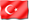 Dersin SeviyesiYüksek LisansDersin TürüSeçmeliDersin KoordinatörüProf. Dr. Zekeriya KURŞUNDersi VerenlerProf. Dr. Zekeriya KURŞUNDersin Yardımcıları-Dersin AmacıTürk Dünyası ve Ortadoğu tarihini anlatırDersin İçeriğiTürk Dünyası ve Ortadoğu tarihini anlatırDersin Öğrenme ÇıktılarıProgram Öğrenme ÇıktılarıÖğretim YöntemleriÖlçme Yöntemleri1. Türk Dünyası ve Ortadoğu tarihini anlatır1,2,3A,B,C2. Türk Dünyası ve Ortadoğu tarihini anlatır1,2,3A,B,C3. Türk Dünyası ve Ortadoğu tarihini anlatır1,2,3A,B,C4. Türk Dünyası ve Ortadoğu tarihini anlatır1,2,3A,B,C5. Türk Dünyası ve Ortadoğu tarihini anlatır1,2,3A,B,CÖğretim Yöntemleri: 1:Anlatım, 2:Soru-Cevap, 3:TartışmaÖlçme Yöntemleri: A:Sınav, B:Sunum, C: Ödev DERS AKIŞIDERS AKIŞIDERS AKIŞIHaftaKonularÖn Hazırlık1Türk Dünyası ve Ortadoğu tarihini anlatırBelirlenen metinlerin okunması2Türk Dünyası ve Ortadoğu tarihini anlatırBelirlenen metinlerin okunması3Türk Dünyası ve Ortadoğu tarihini anlatırBelirlenen metinlerin okunması4Türk Dünyası ve Ortadoğu tarihini anlatırBelirlenen metinlerin okunması5Türk Dünyası ve Ortadoğu tarihini anlatırBelirlenen metinlerin okunması6 Türk Dünyası ve Ortadoğu tarihini anlatırBelirlenen metinlerin okunması7Türk Dünyası ve Ortadoğu tarihini anlatırBelirlenen metinlerin okunması8 Vize Sınavı9Türk Dünyası ve Ortadoğu tarihini anlatırBelirlenen metinlerin okunması10Türk Dünyası ve Ortadoğu tarihini anlatırBelirlenen metinlerin okunması11 Türk Dünyası ve Ortadoğu tarihini anlatırBelirlenen metinlerin okunması12Türk Dünyası ve Ortadoğu tarihini anlatırBelirlenen metinlerin okunması13Türk Dünyası ve Ortadoğu tarihini anlatırBelirlenen metinlerin okunması14Türk Dünyası ve Ortadoğu tarihini anlatırBelirlenen metinlerin okunması15Genel Değerlendirme Belirlenen metinlerin okunması16Final SınavıKAYNAKLARKAYNAKLARDers NotuDiğer Kaynaklar-Albert Hourani, Arap Halkları Tarihi,-The Modern Middle East, Philip S. KhouryMATERYAL PAYLAŞIMI MATERYAL PAYLAŞIMI Dökümanlar-Ödevler-Sınavlar-DEĞERLENDİRME SİSTEMİDEĞERLENDİRME SİSTEMİDEĞERLENDİRME SİSTEMİYARIYIL İÇİ ÇALIŞMALARISAYIKATKI YÜZDESİAra Sınav125Ödev125Finalin Başarıya Oranı150Toplam100DERS KATEGORİSİUzmanlık / Alan DersleriDERSİN PROGRAM ÇIKTILARINA KATKISIDERSİN PROGRAM ÇIKTILARINA KATKISIDERSİN PROGRAM ÇIKTILARINA KATKISIDERSİN PROGRAM ÇIKTILARINA KATKISIDERSİN PROGRAM ÇIKTILARINA KATKISIDERSİN PROGRAM ÇIKTILARINA KATKISIDERSİN PROGRAM ÇIKTILARINA KATKISINoProgram Öğrenme ÇıktılarıKatkı DüzeyiKatkı DüzeyiKatkı DüzeyiKatkı DüzeyiKatkı DüzeyiNoProgram Öğrenme Çıktıları123451Farklı alanlardaki kuram, yöntem ve uygulamaları ilgili alana adapte edebilme becerisi kazanma.X2Cumhuriyet tarihi ile ilgili veri toplama, literatür inceleme ve analiz yapma becerisini kazanma.X3Uzmanlık alanları ile ilgili olarak ulusal ve uluslararası çevrelerle iletişim kurabilme becerisi kazanma.X4Bilimsel araştırma sürecine ilişkin yöntem bilgi ve becerisine sahip olma.X5Eleştirel bir değerlendirme ve sentez yapma yeterliliği kazanma.X6Tez konusu ile ilgili yeterli düzeyde araştırma yapmış olmakX7Akademik hayatın gerektirdiği düzeyde davranış ve etik duyarlılığa sahip olma.X8Disiplinler arası çalışabilme becerisine sahip olmak ve farklı alanlardaki kuram, yöntem ve uygulamaları ilgili alana adapte edebilme becerisi kazanmaX9Yeniliklere ve yeni fikirlere açık olma ve yeni fikirler üretebilme becerisi kazanma.X10Mustafa Kemal’in fikir ve ideallerinin tam ve doğru anlaşılmasıXAKTS / İŞ YÜKÜ TABLOSUAKTS / İŞ YÜKÜ TABLOSUAKTS / İŞ YÜKÜ TABLOSUAKTS / İŞ YÜKÜ TABLOSUEtkinlikSAYISISüresi
(Saat)Toplam
İş Yükü
(Saat)Ders Süresi (Sınav haftası dahildir: 16x toplam ders saati)16348Sınıf Dışı Ders Çalışma Süresi(Ön çalışma, pekiştirme)16464Ara Sınav11010Ödev11010Final12020Toplam İş Yükü152Toplam İş Yükü / 25 (s)6,08Dersin AKTS Kredisi6